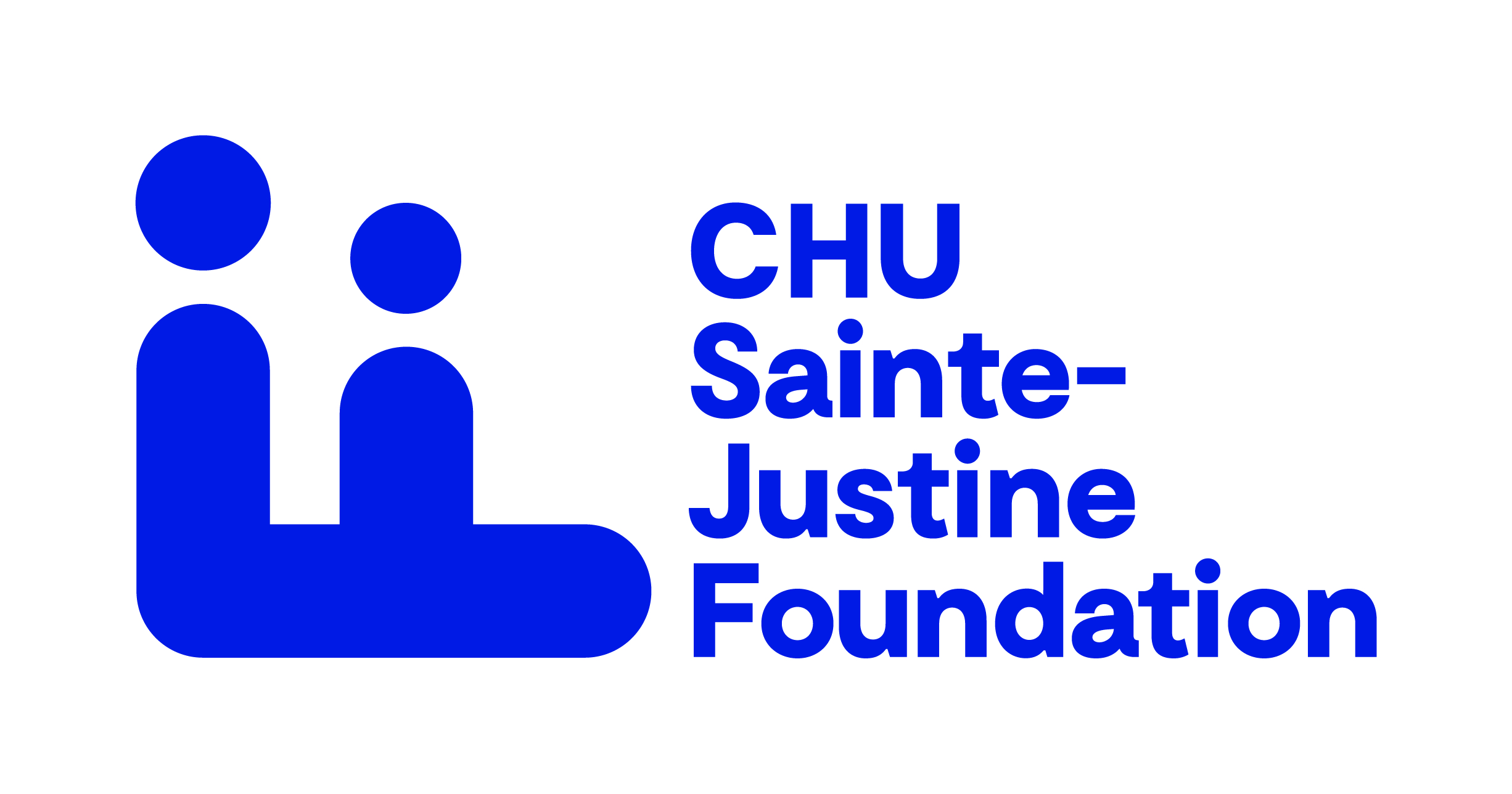 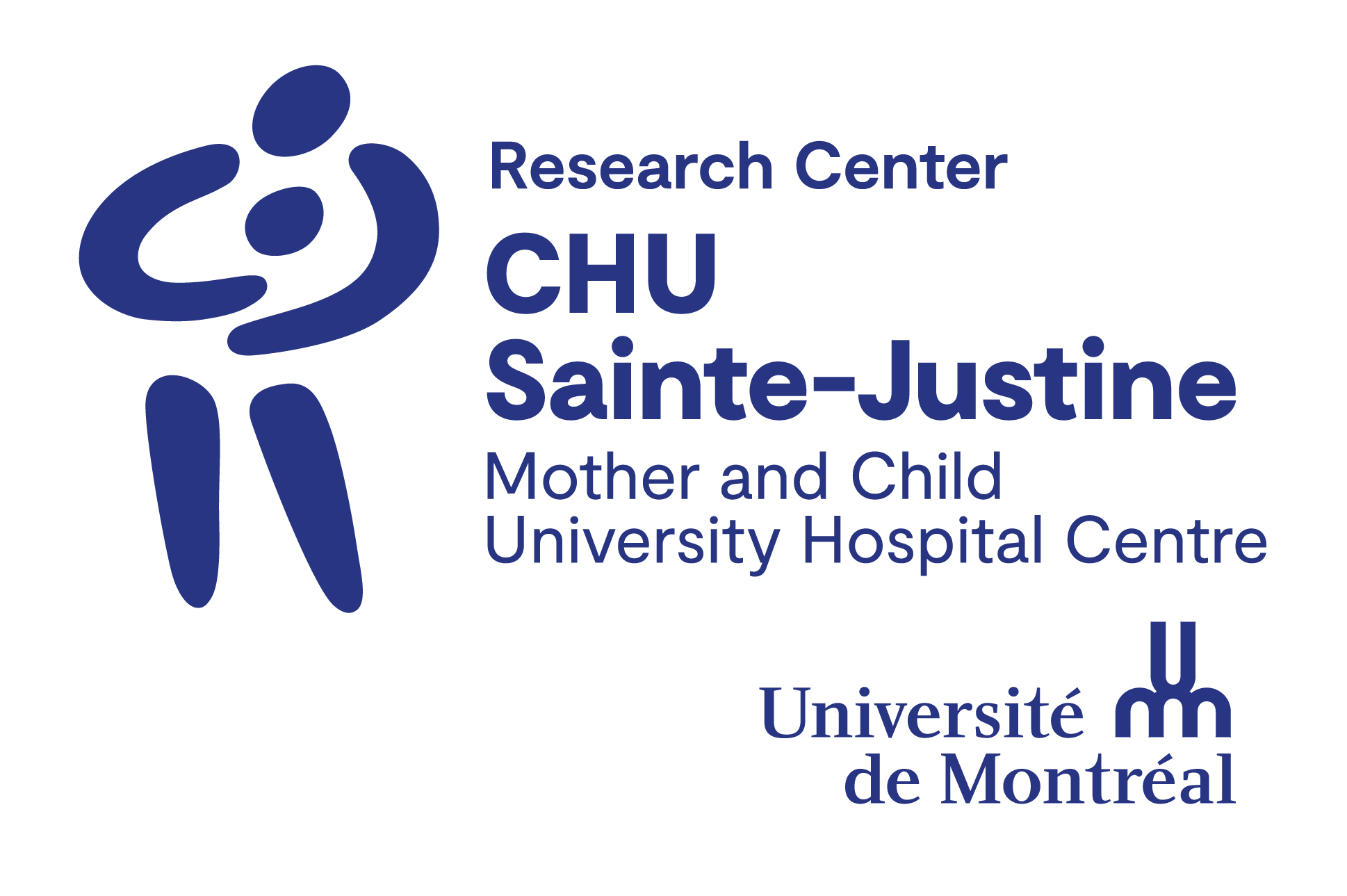 The following section contain (in order):Canadian Common CV (CCV) List of detailed contributions Impact factors of every publicationsCHU SAINTE-JUSTINE FOUNDATION SCHOLARSHIPAPPLICATION FORM 2023-2024CHU SAINTE-JUSTINE FOUNDATION SCHOLARSHIPAPPLICATION FORM 2023-2024CHU SAINTE-JUSTINE FOUNDATION SCHOLARSHIPAPPLICATION FORM 2023-2024CHU SAINTE-JUSTINE FOUNDATION SCHOLARSHIPAPPLICATION FORM 2023-2024CHU SAINTE-JUSTINE FOUNDATION SCHOLARSHIPAPPLICATION FORM 2023-2024CHU SAINTE-JUSTINE FOUNDATION SCHOLARSHIPAPPLICATION FORM 2023-2024Last name :Last name :First name :First name :First name :First name :Phone number :Phone number :Email : Email : Email : Email : Level:         2nd cycle (MSc)             3rd cycle (PhD)             PostdoctorateLevel:         2nd cycle (MSc)             3rd cycle (PhD)             PostdoctorateLevel:         2nd cycle (MSc)             3rd cycle (PhD)             PostdoctorateLevel:         2nd cycle (MSc)             3rd cycle (PhD)             PostdoctorateLevel:         2nd cycle (MSc)             3rd cycle (PhD)             PostdoctorateLevel:         2nd cycle (MSc)             3rd cycle (PhD)             PostdoctorateScholarships applied:   Merit             Recruitment             Professional     Scholarships applied:   Merit             Recruitment             Professional     Scholarships applied:   Merit             Recruitment             Professional     Scholarships applied:   Merit             Recruitment             Professional     Scholarships applied:   Merit             Recruitment             Professional     Scholarships applied:   Merit             Recruitment             Professional     Educational institution:Educational institution:Educational institution:Educational institution:Educational institution:Educational institution:Program : Program : Program : Program : Program : Program : Name of the principal investigator (PI): Name of the principal investigator (PI): Name of the principal investigator (PI): Name of the principal investigator (PI): Name of the principal investigator (PI): Name of the principal investigator (PI): PI’s Research Axis: PI’s Research Axis: PI’s Research Axis: PI’s Research Axis: PI’s Research Axis: PI’s Research Axis: Name of co-director (if applicable):Name of co-director (if applicable):Name of co-director (if applicable):Name of co-director (if applicable):Name of co-director (if applicable):Name of co-director (if applicable):Starting date of studies: Starting date of studies: Expected end date of studies: Expected end date of studies: Expected end date of studies: Expected end date of studies: Date on completion of the PhD diploma (postdocs only): Date on completion of the PhD diploma (postdocs only): Date on completion of the PhD diploma (postdocs only): Date on completion of the PhD diploma (postdocs only): Date on completion of the PhD diploma (postdocs only): Date on completion of the PhD diploma (postdocs only): Title of the research project:Title of the research project:Title of the research project:Title of the research project:Title of the research project:Title of the research project:Have you already been awarded this scholarship?    No     Yes       If so, on what year: ____________Have you already been awarded this scholarship?    No     Yes       If so, on what year: ____________Have you already been awarded this scholarship?    No     Yes       If so, on what year: ____________Have you already been awarded this scholarship?    No     Yes       If so, on what year: ____________Have you already been awarded this scholarship?    No     Yes       If so, on what year: ____________Have you already been awarded this scholarship?    No     Yes       If so, on what year: ____________Will you receive a professional salary during the award period?     No     Yes     Maybe  Will you receive a professional salary during the award period?     No     Yes     Maybe  Will you receive a professional salary during the award period?     No     Yes     Maybe  Will you receive a professional salary during the award period?     No     Yes     Maybe  Will you receive a professional salary during the award period?     No     Yes     Maybe  Will you receive a professional salary during the award period?     No     Yes     Maybe  DECLARATION: I declare that the information contained in this application is true and complete and I accept the conditions described in this form for the purposes of the grant related to this program.I pledge to respect the rules of ethics for any experimental research project involving humans and/or animals. The authorization of the ethics committee remains essential for human research and that of the institutional animal protection committee for animal experimentation.I undertake to respect all the commitments provided for in this contest, including recognizing the funding received by the CHU Sainte-Justine Foundation in any publication, including a thesis or dissertation resulting from the work done during the term of the FCHUSJ scholarship.DECLARATION: I declare that the information contained in this application is true and complete and I accept the conditions described in this form for the purposes of the grant related to this program.I pledge to respect the rules of ethics for any experimental research project involving humans and/or animals. The authorization of the ethics committee remains essential for human research and that of the institutional animal protection committee for animal experimentation.I undertake to respect all the commitments provided for in this contest, including recognizing the funding received by the CHU Sainte-Justine Foundation in any publication, including a thesis or dissertation resulting from the work done during the term of the FCHUSJ scholarship.DECLARATION: I declare that the information contained in this application is true and complete and I accept the conditions described in this form for the purposes of the grant related to this program.I pledge to respect the rules of ethics for any experimental research project involving humans and/or animals. The authorization of the ethics committee remains essential for human research and that of the institutional animal protection committee for animal experimentation.I undertake to respect all the commitments provided for in this contest, including recognizing the funding received by the CHU Sainte-Justine Foundation in any publication, including a thesis or dissertation resulting from the work done during the term of the FCHUSJ scholarship.DECLARATION: I declare that the information contained in this application is true and complete and I accept the conditions described in this form for the purposes of the grant related to this program.I pledge to respect the rules of ethics for any experimental research project involving humans and/or animals. The authorization of the ethics committee remains essential for human research and that of the institutional animal protection committee for animal experimentation.I undertake to respect all the commitments provided for in this contest, including recognizing the funding received by the CHU Sainte-Justine Foundation in any publication, including a thesis or dissertation resulting from the work done during the term of the FCHUSJ scholarship.DECLARATION: I declare that the information contained in this application is true and complete and I accept the conditions described in this form for the purposes of the grant related to this program.I pledge to respect the rules of ethics for any experimental research project involving humans and/or animals. The authorization of the ethics committee remains essential for human research and that of the institutional animal protection committee for animal experimentation.I undertake to respect all the commitments provided for in this contest, including recognizing the funding received by the CHU Sainte-Justine Foundation in any publication, including a thesis or dissertation resulting from the work done during the term of the FCHUSJ scholarship.DECLARATION: I declare that the information contained in this application is true and complete and I accept the conditions described in this form for the purposes of the grant related to this program.I pledge to respect the rules of ethics for any experimental research project involving humans and/or animals. The authorization of the ethics committee remains essential for human research and that of the institutional animal protection committee for animal experimentation.I undertake to respect all the commitments provided for in this contest, including recognizing the funding received by the CHU Sainte-Justine Foundation in any publication, including a thesis or dissertation resulting from the work done during the term of the FCHUSJ scholarship.Signature : Signature : Signature : Signature : Date : Date : *MAC USERS* please make sure that the information in the form is fixed by selecting “Printer Adobe PDF” in the “Print” function when you save the document.*MAC USERS* please make sure that the information in the form is fixed by selecting “Printer Adobe PDF” in the “Print” function when you save the document.*MAC USERS* please make sure that the information in the form is fixed by selecting “Printer Adobe PDF” in the “Print” function when you save the document.*MAC USERS* please make sure that the information in the form is fixed by selecting “Printer Adobe PDF” in the “Print” function when you save the document.*MAC USERS* please make sure that the information in the form is fixed by selecting “Printer Adobe PDF” in the “Print” function when you save the document.*MAC USERS* please make sure that the information in the form is fixed by selecting “Printer Adobe PDF” in the “Print” function when you save the document.Description of the research project (2 pages, max 1500 words)Text describing the research project for which the scholarship is requested by specifying, in order:1. Research rationale and hypotheses, 2. Research objectives, 3. Experimental design and methods,4. Feasibility 5. Impact of research and contributions to the advancement of knowledge, 6. A maximum of 6 bibliographical references.Description of the research project (2 pages, max 1500 words)Text describing the research project for which the scholarship is requested by specifying, in order:1. Research rationale and hypotheses, 2. Research objectives, 3. Experimental design and methods,4. Feasibility 5. Impact of research and contributions to the advancement of knowledge, 6. A maximum of 6 bibliographical references.Description of the research project (2 pages, max 1500 words)Text describing the research project for which the scholarship is requested by specifying, in order:1. Research rationale and hypotheses, 2. Research objectives, 3. Experimental design and methods,4. Feasibility 5. Impact of research and contributions to the advancement of knowledge, 6. A maximum of 6 bibliographical references.Description of the research project (2 pages, max 1500 words)Text describing the research project for which the scholarship is requested by specifying, in order:1. Research rationale and hypotheses, 2. Research objectives, 3. Experimental design and methods,4. Feasibility 5. Impact of research and contributions to the advancement of knowledge, 6. A maximum of 6 bibliographical references.Description of the research project (2 pages, max 1500 words)Text describing the research project for which the scholarship is requested by specifying, in order:1. Research rationale and hypotheses, 2. Research objectives, 3. Experimental design and methods,4. Feasibility 5. Impact of research and contributions to the advancement of knowledge, 6. A maximum of 6 bibliographical references.Description of the research project (2 pages, max 1500 words)Text describing the research project for which the scholarship is requested by specifying, in order:1. Research rationale and hypotheses, 2. Research objectives, 3. Experimental design and methods,4. Feasibility 5. Impact of research and contributions to the advancement of knowledge, 6. A maximum of 6 bibliographical references.Description of the research project (2 pages, max 1500 words)Text describing the research project for which the scholarship is requested by specifying, in order:1. Research rationale and hypotheses, 2. Research objectives, 3. Experimental design and methods,4. Feasibility 5. Impact of research and contributions to the advancement of knowledge, 6. A maximum of 6 bibliographical references.Description of the research project (page 2 of 2)Please spread your text on both pagesDescription of the research project (page 2 of 2)Please spread your text on both pagesDescription of the research project (page 2 of 2)Please spread your text on both pagesDescription of the research project (page 2 of 2)Please spread your text on both pagesDescription of the research project (page 2 of 2)Please spread your text on both pagesDescription of the research project (page 2 of 2)Please spread your text on both pagesDescription of the research project (page 2 of 2)Please spread your text on both pagesDescription of the research project (page 2 of 2)Please spread your text on both pagesSkills and experiences (1 page, max 750 words)Description of the participation in research projects and training courses during the previous studies. Identify: Project and internship director, location of the internship, start and end dates, number of hours per week, total number of hours for each internship, specify whether the internship is mandatory or optional.Skills and experiences (1 page, max 750 words)Description of the participation in research projects and training courses during the previous studies. Identify: Project and internship director, location of the internship, start and end dates, number of hours per week, total number of hours for each internship, specify whether the internship is mandatory or optional.Skills and experiences (1 page, max 750 words)Description of the participation in research projects and training courses during the previous studies. Identify: Project and internship director, location of the internship, start and end dates, number of hours per week, total number of hours for each internship, specify whether the internship is mandatory or optional.Skills and experiences (1 page, max 750 words)Description of the participation in research projects and training courses during the previous studies. Identify: Project and internship director, location of the internship, start and end dates, number of hours per week, total number of hours for each internship, specify whether the internship is mandatory or optional.Skills and experiences (1 page, max 750 words)Description of the participation in research projects and training courses during the previous studies. Identify: Project and internship director, location of the internship, start and end dates, number of hours per week, total number of hours for each internship, specify whether the internship is mandatory or optional.Skills and experiences (1 page, max 750 words)Description of the participation in research projects and training courses during the previous studies. Identify: Project and internship director, location of the internship, start and end dates, number of hours per week, total number of hours for each internship, specify whether the internship is mandatory or optional.Skills and experiences (1 page, max 750 words)Description of the participation in research projects and training courses during the previous studies. Identify: Project and internship director, location of the internship, start and end dates, number of hours per week, total number of hours for each internship, specify whether the internship is mandatory or optional.Skills and experiences (1 page, max 750 words)Description of the participation in research projects and training courses during the previous studies. Identify: Project and internship director, location of the internship, start and end dates, number of hours per week, total number of hours for each internship, specify whether the internship is mandatory or optional.Motivation letter (MSc and PhD: max 750 words. Postdoc: max 1200 words) Letter of motivation describing the research interests, the scientific career objectives, the justification of the chosen place for training (lab, program, institution, etc.) and the link between the training already acquired and the one proposed. Postdoctoral fellows must include a detailed carrer plan. Motivation letter (MSc and PhD: max 750 words. Postdoc: max 1200 words) Letter of motivation describing the research interests, the scientific career objectives, the justification of the chosen place for training (lab, program, institution, etc.) and the link between the training already acquired and the one proposed. Postdoctoral fellows must include a detailed carrer plan. Motivation letter (MSc and PhD: max 750 words. Postdoc: max 1200 words) Letter of motivation describing the research interests, the scientific career objectives, the justification of the chosen place for training (lab, program, institution, etc.) and the link between the training already acquired and the one proposed. Postdoctoral fellows must include a detailed carrer plan. Motivation letter (MSc and PhD: max 750 words. Postdoc: max 1200 words) Letter of motivation describing the research interests, the scientific career objectives, the justification of the chosen place for training (lab, program, institution, etc.) and the link between the training already acquired and the one proposed. Postdoctoral fellows must include a detailed carrer plan. Motivation letter (MSc and PhD: max 750 words. Postdoc: max 1200 words) Letter of motivation describing the research interests, the scientific career objectives, the justification of the chosen place for training (lab, program, institution, etc.) and the link between the training already acquired and the one proposed. Postdoctoral fellows must include a detailed carrer plan. Motivation letter (MSc and PhD: max 750 words. Postdoc: max 1200 words) Letter of motivation describing the research interests, the scientific career objectives, the justification of the chosen place for training (lab, program, institution, etc.) and the link between the training already acquired and the one proposed. Postdoctoral fellows must include a detailed carrer plan. Motivation letter (MSc and PhD: max 750 words. Postdoc: max 1200 words) Letter of motivation describing the research interests, the scientific career objectives, the justification of the chosen place for training (lab, program, institution, etc.) and the link between the training already acquired and the one proposed. Postdoctoral fellows must include a detailed carrer plan. Motivation letter (MSc and PhD: max 750 words. Postdoc: max 1200 words) Letter of motivation describing the research interests, the scientific career objectives, the justification of the chosen place for training (lab, program, institution, etc.) and the link between the training already acquired and the one proposed. Postdoctoral fellows must include a detailed carrer plan. Motivation letter (page 2 of 2) MSc and PhD students: please use only the first page. Postdoctoral fellows : please spread your text on both pages.Motivation letter (page 2 of 2) MSc and PhD students: please use only the first page. Postdoctoral fellows : please spread your text on both pages.Motivation letter (page 2 of 2) MSc and PhD students: please use only the first page. Postdoctoral fellows : please spread your text on both pages.Motivation letter (page 2 of 2) MSc and PhD students: please use only the first page. Postdoctoral fellows : please spread your text on both pages.Motivation letter (page 2 of 2) MSc and PhD students: please use only the first page. Postdoctoral fellows : please spread your text on both pages.Motivation letter (page 2 of 2) MSc and PhD students: please use only the first page. Postdoctoral fellows : please spread your text on both pages.Motivation letter (page 2 of 2) MSc and PhD students: please use only the first page. Postdoctoral fellows : please spread your text on both pages.Motivation letter (page 2 of 2) MSc and PhD students: please use only the first page. Postdoctoral fellows : please spread your text on both pages.Leadership and implication (½ page, maximum 300 words) Description of the student's involvement in various committees or associations, volunteering and other relevant extracurricular activities demonstrating the student's leadership.Leadership and implication (½ page, maximum 300 words) Description of the student's involvement in various committees or associations, volunteering and other relevant extracurricular activities demonstrating the student's leadership.Leadership and implication (½ page, maximum 300 words) Description of the student's involvement in various committees or associations, volunteering and other relevant extracurricular activities demonstrating the student's leadership.Leadership and implication (½ page, maximum 300 words) Description of the student's involvement in various committees or associations, volunteering and other relevant extracurricular activities demonstrating the student's leadership.Leadership and implication (½ page, maximum 300 words) Description of the student's involvement in various committees or associations, volunteering and other relevant extracurricular activities demonstrating the student's leadership.Leadership and implication (½ page, maximum 300 words) Description of the student's involvement in various committees or associations, volunteering and other relevant extracurricular activities demonstrating the student's leadership.Leadership and implication (½ page, maximum 300 words) Description of the student's involvement in various committees or associations, volunteering and other relevant extracurricular activities demonstrating the student's leadership.Leadership and implication (½ page, maximum 300 words) Description of the student's involvement in various committees or associations, volunteering and other relevant extracurricular activities demonstrating the student's leadership.Scholarship applicationsPlease indicate two (2) scholarships from other organizations of a value of more than $ 10,000 for which you applied for the current project. If you have not applied to any scholarship, please justify in the box provided.Scholarship applicationsPlease indicate two (2) scholarships from other organizations of a value of more than $ 10,000 for which you applied for the current project. If you have not applied to any scholarship, please justify in the box provided.Scholarship applicationsPlease indicate two (2) scholarships from other organizations of a value of more than $ 10,000 for which you applied for the current project. If you have not applied to any scholarship, please justify in the box provided.Scholarship applicationsPlease indicate two (2) scholarships from other organizations of a value of more than $ 10,000 for which you applied for the current project. If you have not applied to any scholarship, please justify in the box provided.Scholarship applicationsPlease indicate two (2) scholarships from other organizations of a value of more than $ 10,000 for which you applied for the current project. If you have not applied to any scholarship, please justify in the box provided.Scholarship applicationsPlease indicate two (2) scholarships from other organizations of a value of more than $ 10,000 for which you applied for the current project. If you have not applied to any scholarship, please justify in the box provided.Scholarship applicationsPlease indicate two (2) scholarships from other organizations of a value of more than $ 10,000 for which you applied for the current project. If you have not applied to any scholarship, please justify in the box provided.Scholarship applicationsPlease indicate two (2) scholarships from other organizations of a value of more than $ 10,000 for which you applied for the current project. If you have not applied to any scholarship, please justify in the box provided.Name of the scholarship: Name of the scholarship: Name of the scholarship: Date of application:Date of application:Date of application:Date of application:Date of application:Granting agency : Amount of shcolarship: Amount of shcolarship: Amount of shcolarship: Amount of shcolarship: Amount of shcolarship: Amount of shcolarship: Amount of shcolarship: Result :       Granted       Rejected       Results pending              Start of the award period: ____________Result :       Granted       Rejected       Results pending              Start of the award period: ____________Result :       Granted       Rejected       Results pending              Start of the award period: ____________Result :       Granted       Rejected       Results pending              Start of the award period: ____________Result :       Granted       Rejected       Results pending              Start of the award period: ____________Result :       Granted       Rejected       Results pending              Start of the award period: ____________Result :       Granted       Rejected       Results pending              Start of the award period: ____________Result :       Granted       Rejected       Results pending              Start of the award period: ____________Name of the scholarship: Name of the scholarship: Name of the scholarship: Date of application:Date of application:Date of application:Date of application:Date of application:Granting agency : Amount of shcolarship: Amount of shcolarship: Amount of shcolarship: Amount of shcolarship: Amount of shcolarship: Amount of shcolarship: Amount of shcolarship: Result :       Granted       Rejected       Results pending              Start of the award period: ____________Result :       Granted       Rejected       Results pending              Start of the award period: ____________Result :       Granted       Rejected       Results pending              Start of the award period: ____________Result :       Granted       Rejected       Results pending              Start of the award period: ____________Result :       Granted       Rejected       Results pending              Start of the award period: ____________Result :       Granted       Rejected       Results pending              Start of the award period: ____________Result :       Granted       Rejected       Results pending              Start of the award period: ____________Result :       Granted       Rejected       Results pending              Start of the award period: ____________Justification for the absence of a scholarship application (if applicable):Justification for the absence of a scholarship application (if applicable):Justification for the absence of a scholarship application (if applicable):Justification for the absence of a scholarship application (if applicable):Justification for the absence of a scholarship application (if applicable):Justification for the absence of a scholarship application (if applicable):Justification for the absence of a scholarship application (if applicable):Justification for the absence of a scholarship application (if applicable):Summary of the academic recordPlease include current studies and indicate the expected end dateSummary of the academic recordPlease include current studies and indicate the expected end dateSummary of the academic recordPlease include current studies and indicate the expected end dateSummary of the academic recordPlease include current studies and indicate the expected end dateSummary of the academic recordPlease include current studies and indicate the expected end dateSummary of the academic recordPlease include current studies and indicate the expected end dateSummary of the academic recordPlease include current studies and indicate the expected end dateSummary of the academic recordPlease include current studies and indicate the expected end dateFirst cycleFirst cycleFirst cycleFirst cycleFirst cycleFirst cycleFirst cycleFirst cycleStart date : End date : End date : End date : End date : End date : End date : End date : Program : Program : Program : Program : Program : Program : Program : Program : Educational institution:Educational institution:Educational institution:Educational institution:Educational institution:Country : Country : Country : Cumulative grade average :  ______ on ______Number of credits obtained: Number of credits obtained: Number of credits obtained: Number of credits obtained: Number of credits obtained: Number of credits obtained: Number of credits obtained: Second cycle (if applicable)Second cycle (if applicable)Second cycle (if applicable)Second cycle (if applicable)Second cycle (if applicable)Second cycle (if applicable)Second cycle (if applicable)Second cycle (if applicable)Start date : End date : End date : End date : End date : End date : End date : End date : Program : Program : Program : Program : Program : Program : Program : Program : Educational institution:Educational institution:Educational institution:Educational institution:Educational institution:Country : Country : Country : Cumulative grade average4 :  ______ on ______Number of credits obtained5: Number of credits obtained5: Number of credits obtained5: Number of credits obtained5: Number of credits obtained5: Number of credits obtained5: Number of credits obtained5: Third cycle (if applicable)Third cycle (if applicable)Third cycle (if applicable)Third cycle (if applicable)Third cycle (if applicable)Third cycle (if applicable)Third cycle (if applicable)Third cycle (if applicable)Start date : End date : End date : End date : End date : End date : End date : End date : Program : Program : Program : Program : Program : Program : Program : Program : Educational institution:Educational institution:Educational institution:Educational institution:Educational institution:Country : Country : Country : Cumulative grade average4 :  ______ on ______Number of credits obtained5: Number of credits obtained5: Number of credits obtained5: Number of credits obtained5: Number of credits obtained5: Number of credits obtained5: Number of credits obtained5: Other diploma (if applicable)Other diploma (if applicable)Other diploma (if applicable)Other diploma (if applicable)Other diploma (if applicable)Other diploma (if applicable)Other diploma (if applicable)Other diploma (if applicable)Start date : End date : End date : End date : End date : End date : End date : End date : Program : Program : Program : Program : Program : Program : Program : Program : Educational institution:Educational institution:Educational institution:Educational institution:Educational institution:Country : Country : Country : Cumulative grade average4 :  ______ on ______Number of credits obtained5: Number of credits obtained5: Number of credits obtained5: Number of credits obtained5: Number of credits obtained5: Number of credits obtained5: Number of credits obtained5: Justification or comment of the candidate (if needed)Justification or comment of the candidate (if needed)Justification or comment of the candidate (if needed)Justification or comment of the candidate (if needed)Justification or comment of the candidate (if needed)Justification or comment of the candidate (if needed)Justification or comment of the candidate (if needed)Justification or comment of the candidate (if needed)Summary table of publications and presentationsPlease indicate the number of publications and presentations per category. Details of all publications and presentations listed in this table should be found in the “List of Detailed Contributions” section.Summary table of publications and presentationsPlease indicate the number of publications and presentations per category. Details of all publications and presentations listed in this table should be found in the “List of Detailed Contributions” section.PublicationsPublicationsPeer-reviewed articles published, accepted or in-press asfirst authorOther peer-reviewed and published articlesOther accepted and in-press articlesOther articles submitted to refereed journalsBook chapters and collective worksOther documents :Total number of publicationsOral scientific presentationsOral scientific presentationsAt the host university or research instituteProvincial or regional scaleNational scaleInternational scaleTotal number of oral presentationsPoster presentationsPoster presentationsAt the host university or research instituteProvincial or regional scaleNational scaleInternational scaleTotal number of poster presentationSummary table of nominative scholarships and prizesPlease indicate the number of scholarships and awards per category. Note that each category is exclusive, i.e. a declaration can only be made under one category to the exclusion of the others. The details should be found in the CCV. The remuneration from your supervisor's research funds is not considered a nominative scholarship.Summary table of nominative scholarships and prizesPlease indicate the number of scholarships and awards per category. Note that each category is exclusive, i.e. a declaration can only be made under one category to the exclusion of the others. The details should be found in the CCV. The remuneration from your supervisor's research funds is not considered a nominative scholarship.Summary table of nominative scholarships and prizesPlease indicate the number of scholarships and awards per category. Note that each category is exclusive, i.e. a declaration can only be made under one category to the exclusion of the others. The details should be found in the CCV. The remuneration from your supervisor's research funds is not considered a nominative scholarship.TypeNumberTotal amountScholarshipsCCV section : Funding Research HistoryScholarshipsCCV section : Funding Research HistoryScholarshipsCCV section : Funding Research HistoryNational scholarships (IRSC, CRSNG, CRSH)Provincial (FRQS, FRQNT, FRQSC)Institutional scholarships (Network, research center)Organization / Foreign Country ScholarshipsOther scholarshipsTotalHonours and RecognitionsCCV section : RecognitionsHonours and RecognitionsCCV section : RecognitionsHonours and RecognitionsCCV section : RecognitionsBest oral presentation (talk)Best poster presentationExcellence AwardsInternational travel awardsDean's Honour ListOther awards and recognitionsTotalCanadian Common CV (CCV) and list of contributionsInclude below the FRQS funding CV (up to date but not submitted), and a list of detailed contributions (publications and presentations). Impact factors of every publications must be clearly indicated.If one of the element is missing, please include a justification: 